IL SECOLO XIX     18 AGOSTO 2007"DISCOINFERNO" REVIVAL A PRA'DOPO gli anni Sessanta di Jimmy Fontana, l'ultimo spettacolo della rassegna estiva "Che estate alla Pianacci 2007" propone ancora revival, ma questa volta sugli anni Settanta. Domani sera alle 21.30 sarà il momento di scendere in pista con "Discolnferno", uno show elettrizzante con la più popolare band disco italiana. Look e musica accompagneranno questo concerto che rappresenta un'intera epoca musicale, riassumendone contenuti e l'essenza. II gruppo torinese, non è solo una cover band, infatti viene considerata, in Italia, la migliore espressione musicale del mondo anni Settanta. Vale la pena quindi godersi la loro versione de "La febbre del sabato sera", oppure "Video Killed The Radio Star" dei Buggles o YMCA dei Village People.I Discolnferno possono offrire 2 ore serrate di concerto, 45 brani in scaletta e 80 canzoni in repertorio, uno show che è anche visivo e musicale, con colori, suoni e immagini. La rassegna, organizzata dall'Arci Pianacci, chiude così la sua decima edizione, una manifestazione che ha avuto la collaborazione e il supporto del Comune di Genova (assessorato alla Cultura, assessorato alla Promozione della Città, circoscrizione VII Ponente), della Fondazione Carige, del Voltri Terminal Europa e di Amiu e il patrocinio del Secolo XIX e di Radio19. Ritornando al concerto, che è rigorosamente a ingresso gratuito, l'area del centro sportivo di via della Benedicta, proporrà "live music", realizzata con stile e immediatezza, con la grinta rock e con la precisione funk appresa in anni di palcoscenico e studio dei brani.Nelle esecuzioni della serata si riconoscerà lo studio meticoloso degli arrangiamenti e delle parti vocali, a cui vanno aggiunte l'attenta scelta dei pezzi, l'incalzare dello spettacolo stesso, i numerosi cambi d'abito e la totale assenza di basi musicali, che fanno dei Discolnferno la migliore espressione della moda "disco" in Italia.L'edizione del decennale di "Che Estate alla Pianacci!" si conclude tra l'altro con un doppio festeggiamento: il gruppo Discolnferno quest'anno, proprio come l'associazione Consorzio Sportivo Pianacci, festeggia i dieci anni di attività. Un decennio nel corso del quale lo show che sarà proposto al Cep è stato replicato, e non solo in Italia, oltre 900 volte. Questa la formazione dei Discolnferno: Paolo Bruno (basso); Carlo Cannarozzo (batteria); Alessandra Turri (voce); Stephano Bersola (voce); Paolo Battaglino (chitarra); Gianluca Savia (tastiere); Simone Zoldan (suoni).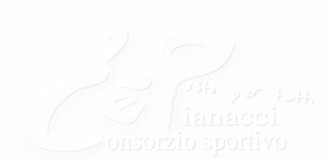 